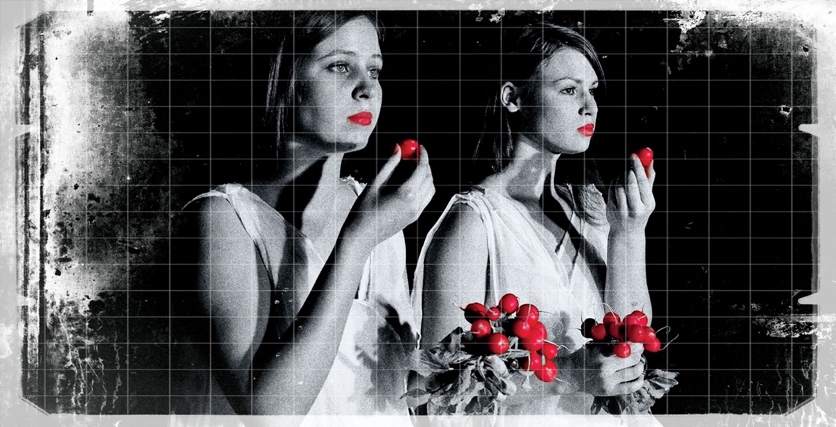        geolocated sound exibition                              KARMINA ŠILEC          MUSICA INAUDITA            music by female composers                             performers: Carmina Slovenica      conductor: Karmina Šilec       permanent exibition from 3.10.2022 at STIAS Stellenbosch, South Africa        HOW:       bring phone or tablet + earphones       download app: ECHOES interactive sound walks        get link via QR Code        stream walk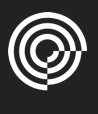 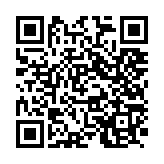 